Security Doors >>>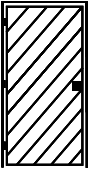 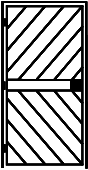 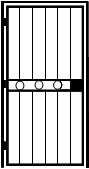 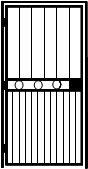 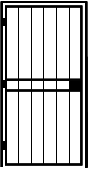 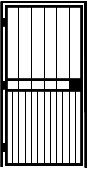 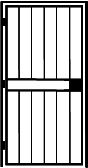 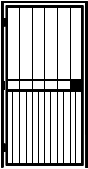 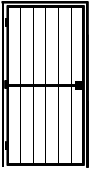 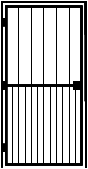 